Membership ApplicationApplicant InformationEducation/ProfessionalResumePlease attach one page resume, as appropriateSignatureApplication InstructionAnnual Membership Dues-Regular Member $25 (due on January 31)	Student Member $15Affiliate Member $25Corporate Member $100Life Membership Dues $250 (one time due upon application)Please submit this membership application form and pay membership due on-line at https://www.oceesa.org/ , or mail this membership application form with payment (in U.S. dollars payable to OCEESA) to: Prof. Yung-Tse Hung, 16945 Deerfield Dr., Strongsville, Ohio 44136-6214 USA  Tel:H: (440) 238-0407 Fax: 216-687-5395 Email: yungtsehung@yahoo.com,yungtsehung@gmail.com OCEESA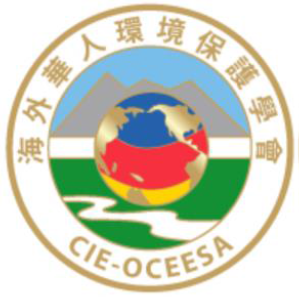  Overseas Chinese Environmental Engineers & Scientists Association海外華人環境保護學會Type of MembershipRegularStudentAffiliateCorporateLifeHonoraryFull Name:Mr.Ms.LastFirstM.I.Chinese Name:中文姓名Company/Organization:Position/Title:OccupationPrivate/ConsultantAcademicIndustryLaboratoryGovernment (Federal)Government (State)Government (Local)UtilitiesRetiredOther(Please specify)(Please specify)(Please specify)(Please specify)Mailing Address:Street AddressStreet AddressUnit #CityStateZIP CodeAlternativeMailingStreet AddressStreet AddressUnit #Address:(if any)CityStateZIP CodePhone(Primary)(O)(H)(M)Email (Primary)Phone (Alternative)(O)(H)(M)Email (Alternative)LinkedInTwitterFacebookOtherHighest DegreeB.S.M.S.Ph.D.DegreeMajorYearInstitutionEducation HistoryProfessional LicenseStateBranchStateBranchStateBranchExperiences:AirWaterWastewaterSolid WasteHazardous WasteRemediation/ BrownfieldsEnergyNoiseOther(Please specify)(Please specify)(Please specify)(Please specify)Working Experience &SpecialtySignature:Date: